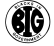 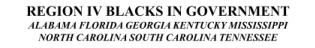 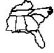 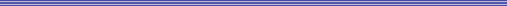 EXECUTIVE COMMITTEE VIRTUAL MEETING EXECUTIVE VICE PRESIDENT REPORT March 25, 2021Name: Arnold Taylor E-Mail Address: aetate5@gmail.com Cell Phone: 601-862-0253 RESPONSIBILITIES In the absence of the Regional Council President or in the event of disability of the Regional President, the Executive Vice President shall perform all the duties and functions of the Regional Council President. During such a period, the Executive President shall have all the powers of and be subject to all the restrictions upon the Regional Council President. This includes countersign with the Treasurer or Assistant Treasurer, checks drawn on the Regional Council Treasury. The Executive Vice President shall be responsible for the Finance Committee and shall appoint the Finance committee chair, subject to the approval of the Finance Committee. The Executive Vice President shall be ex officio member of the Finance Committee. The Executive Vice President shall perform such other duties as may be assigned by the Regional Council President. ACTION ITEMS ● NoneACTIVITES I participated in ongoing communications with Ms. Paula LaCount, standing committee Finance Chair via text and/or phone calls.I participated in the January 26, 2020 Virtual, Executive Committee Meeting.Received several texts and calls assisting Regional council President with council matters.I was appointed Region IV’s Point of Contact for the BIG National Program Memorial Wall.Had some phone and text communication with the Region Treasurer. Countersigned some checks and worked out a local bank issue, in Mississippi, with Wells Fargo.I reviewed 2020 minutes and reports in an effort to update Region IV tracking log.INVITATIONS & EVENTS I was invited to attend the Virtual February 25, 2021 Chapter President meeting.I was invited and did participated in the 2021 BIG Pre-NTI Survey.I was invited and I plan to attending the National Third Vice President’s meeting on March 16, 2021. 